Post applied forGenderWhat is your gender?(Please specify)      AgePrefer not to say  Relationship StatusPrefer not to say   Sexual OrientationOther   (Please specify)       Prefer not to say  Religion/BeliefOther   (Please specify)       Prefer not to say  National Identity/Ethnic OriginHow would you describe your national identity?Other   (Please specify)      What is your ethnic group?A. 	White   	Welsh / English / Scottish / Northern Irish / British   	Irish  	Gypsy or Irish Traveller  	Any other White background (Please specify)B. 	Mixed / multiple ethnic groups  	White and Black Caribbean  	White and Black African  	White and Asian  	Any other Mixed / multiple ethnic background (Please specify)C. 	Asian / Asian British	Indian	Pakistani  	Bangladeshi  	Chinese  	Any other Asian background (Please specify)D. 	Black / African / Caribbean / Black British		African  	Caribbean  	Any other Black / African / Caribbean background (Please specify)E. 	Other ethnic group  	Arab  	Any other ethnic group (Please specify)DisabilityThe Equality Act 2010 defines a disabled person as a person who has a disability. A person has a disability if he or she has a physical or mental impairment which has a substantial and long term adverse effect on (his or her) ability to carry out normal day to day activities.Do you consider yourself to be a disabled person?   No       YesIf yes, is your disability related to any of the following:   	Learning Disability (e.g. dyslexia, dyspraxia)  	Long term illness/health condition (e.g. asthma, diabetes, epilepsy, Multiple Sclerosis)  	Sensory Impairment (e.g. Blind, Deaf, Glaucoma, hearing impairment, visual impairment)  	Mental Health Condition (e.g. anorexia, depression, schizophrenia)  	Physical Impairment (e.g. amputation, wheelchair user, manual dexterity issues)  	Cognitive Impairment (e.g. Autism, Aspergers Syndrome, head injury)  	Other (Please specify if you wish)Language preferenceIn which language would you like to be communicated with? We welcome correspondence in Welsh as well as English and corresponding in either language will not lead to any delay.(Please note: interview questions and assessments may be held in Welsh and English where the ability to speak Welsh is essential for a role)  Welsh       EnglishData Protection: Information from this application form may be processed for purposes registered by the employer under the Data Protection Act 1998.  Individuals have, on written request (and on payment of a fee) the right of access to personal data held about them.I hereby give my consent to the Arts Council of Wales processing the data supplied in this form for the purpose of recruitment and selection.Applicants Signature       	Date:      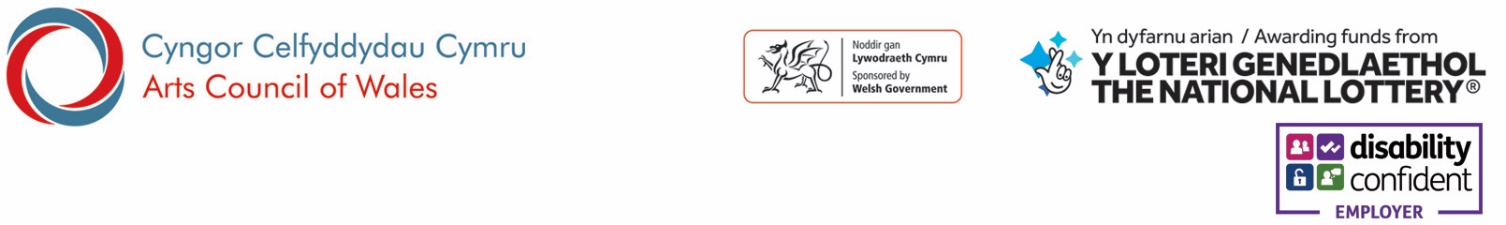 Equal Opportunities MonitoringThe Arts Council of Wales aims to be an equal opportunity organisation, and selects candidates solely on merit irrespective of race, age, colour, ethnic or national origins, marital status, gender, gender identity, sexual orientation, disability, religion or beliefs. In order to monitor the effectiveness of our Equal Opportunities policy, we ask all applicants to provide the following information:Under 20  20-29  30-39  40-49      50-59     Over 60      Married/Civil Partnership      Divorced      Single  Widowed  Other    Bisexual  Gay/Lesbian  Heterosexual/Straight     Buddhist    Christian     Hindu        Jewish       Muslim      Sikh        No Religion  Welsh  English  Scottish  Northern Irish  British  